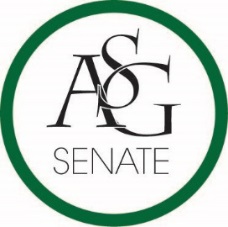 Senate AgendaOctober 24th , 2017Graduate Education Auditorium, 6:00 PMCall to OrderRoll CallApproval of the MinutesSpecial OrdersReports (5 minutes each)Special ReportsAdvisor, Michael McAllisterGraduate Assistants, Joshua Saraping and Sage McCoyPresident, Andrew CounceVice-President, Natalie CounceTreasurer, Macarena ArceSecretary, Ashton YarboroughChief Justice, Cory EnglishGSC Speaker, Arley WardCabinet ReportsChief of Staff, JT HaleFLF Coordinator, Abigail WalkerChair of the Senate, Colman BetlerAppointments, Nominations, and ElectionsPublic Comment (3 at 2 minutes each)Old Business ASG Joint Resolution No. 1 – The Old Main Enshrinement ActAuthored by Co-Director of Academic Affairs Spencer Bone and GSC Speaker Arley WardSponsored by Senator Clay Smith, Senator Jared Pinkerton, Senator Ben Thornton, Senator Warrington Sebree, Senator Jesse Kloss, Senator Kayla Kochan, Senator Josie DuBois, Senator Chase Arnold, Senator Drake Moudy, Senator Caroline Dallas, Senator Kianna Sarvestani, Senator Brandon Davis, GSC Representative Courtney BrooksASG Senate Resolution No. 3 - A Resolution to Support Crosswalk Installment on Arkansas Ave.Authored by Senator Brandon Davis, Senator Kianna Sarvestani, and Director of Student Safety J.P. GairhanSponsored by Senator Caroline Dallas, Senator Sarah Breeding, Senator Josie DuBois, Senator Darynne Dahlem, Senator Brittany Smith, Senator Jacob Boone, Senator Noah Bradshaw, Senator Cade Carlisle, Senator James Gairhan, Senator Drake Moudy, Senator Mariam Siddiqui, Senator Zane Lovell, Senator Garrett Dorf, Senator Katelyn Collison, Senator Ashley Goodwin, Senator Jake Stewart, Senator Blaine Fielder, Senator Karsen Sims, Senator Drew Hartman, Senator Emma Cleaver, Senator Jared Pinkerton, and Senator Mateo LopezNew BusinessASG Senate Resolution No. 4 - A Resolution to Reaffirm Support for Diversity and InclusionAuthored by Senator Allison Barnett, Senator Aliyah Conley, Co-Director of Diversity and Inclusion Todd Kitchen, Co-Director of Diversity and Inclusion Samia IsmailSponsored by Senator Ben ThorntonAnnouncements  Adjournment